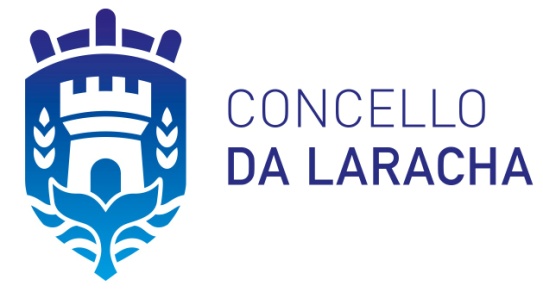 ACTIVIDADES DE VERÁN 2021 Participante (menor de idade)Don/Dona  _____________________________________________con DNI núm. ___________como pai/nai ou titor/a legal do/a neno/a ____________________________________________que vai participar na actividade de: ________________________________________________ Participante (maior de idade)Don/Dona  _____________________________________________con DNI núm. ___________que vai participar na actividade de: ________________________________________________   DECLARO RESPONSABLEMENTE QUE:- A persoa participante coñece os síntomas compatibles coa COVID-19 e non acudirá á actividade no caso de telos.- A persoa participante non ten síntomas compatibles coa COVID-19 nin está en período de illamento.- A persoa participante non se atopa en período de corentena domiciliaria por ser contacto estreito dalgunha persoa diagnosticada da COVID-19.- A persoa participante non padece ningunha outra enfermidade contaxiosa.- A persoa participante acepta e comprométese a manter as medidas de hixiene, prevención e promoción da saúde nas que se vai desenvolver a actividade, de acordo co protocolo de actuación para a realización das actividades programadas para o verán no marco da crise derivada da COVID-19.Sinatura:__________________En A Laracha, ______ de ______de  2021.